Szczegóły dotyczące produktu:Producent: Elis Ali Eski, ul. Gdyńska 32, 80-209 TuchomZdjęcie produktuNazwa produktuNumer partiiData minimalnej trwałości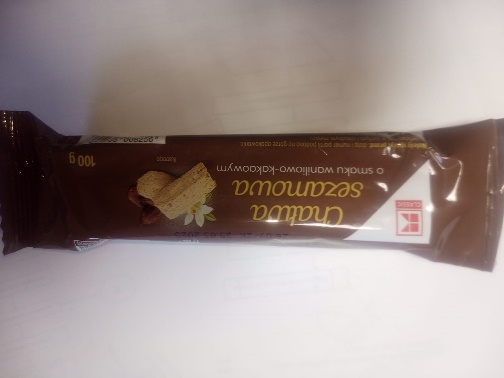 KLC.Chałwa sezamowa wanilowo-kakaowa, 100 g26.09/2K25.03.2025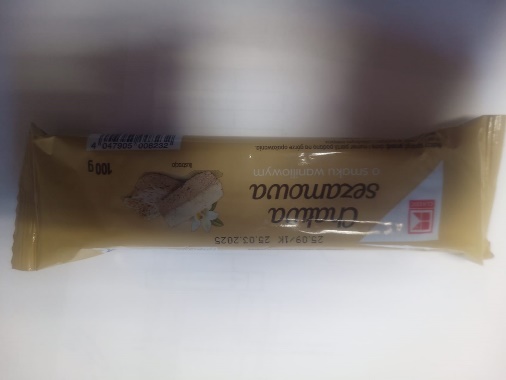 KLC.Chałwa sezamowa smak waniliowy, 100 g25.09/1K25.03.2025